Príloha č. 3        Umelecký súbor Lúčnica, Štúrova 6, 811 02 Bratislava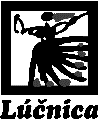 Čestné vyhlásenieo neuložení zákazu účasti vo verejnom obstarávanípodľa § 32 ods.1 písm. f) zákona č. 343/2015 Z. z. o verejnom obstarávaníčestne vyhlasujem,že v rámci  verejného obstarávania na predmet zákazky:„Technické zabezpečenie vystúpení umeleckého súboru Lúčnica“v súlade s § 117 ods. 5 a v nadväznosti na § 32 ods.1 písm. f) zákona č. 343/2015 Z. z. o verejnom obstarávanínemám/mám *uložený zákaz účasti vo verejnom obstarávaní potvrdený konečným rozhodnutím v Slovenskej republike alebo v štáte sídla, mieste podnikania alebo obvyklého pobytu.*nehodiace sa škrtniteV ....................................... dňa ..............                 .............................................................                                                                                      podpis oprávnenej osoby uchádzačaObchodné meno uchádzača: Adresa sídla:IČO: